Ime i prezime pristupnika: Adresa: Adresa e-pošte: Kontakt mobitel: Sveučilište u Splitu, Kineziološki fakultetPrijava na natječaj za Dokument prijave se sastoji od četiri dijela: PRIJAVAOSVRT NA ISPUNJAVANJE UVJETA ZA IZBOR U ODGOVARAJUĆE ZNANSTVENO ZVANJEOSVRT NA ISPUNJAVANJE UVJETA ZA IZBOR U ODGOVARAJUĆE ZNANSTVENO NASTAVNO ZVANJEOSVRT NA DODATNE UVJETE KINEZIOLOŠKOG FAKULTETAMolimo popuniti dokument prateći upute. Nakon popunjavanja dokument spremiti u pdf formatu (ne skenirati!) i nazvati ga: ime_prezime_prijava.pdf (upotrijebiti ime i prezime pristupnika), te poslati e-poštom (natjecaji@kifst.hr) sukladno rokovima propisanim u natječaju na koji se prijavljujete. Molimo da prilikom prijave osim ovog obrasca ne dostavljate dodatne dokumente e-poštom, jer neće biti razmatrani. Sve dokumente tražene po natječaju, kao i dodatne dokumente, dokaze i radove treba postaviti na javno dostupni osobni prostor za pohranu (tzv. Cloud; primjerice Dropbox, OneDrive, Google Drive, itd.) sukladno uputama u nastavku. Svi materijali postavljeni na Cloud moraju biti javno dostupni do okončanja natječaja i žalbenog postupka. Molimo obratiti pažnju na postavke sigurnosti pristupa kako bi se materijali mogli pregledavati od strane osoba koje imaju poveznicu. U slučajevima kad dokazi uključuju više datoteka molimo postaviti samo jednu poveznicu (poveznica na mapu, komprimiranu datoteku, itd.).Molimo da prilikom prijave osim ovog obrasca ne šaljete dodatne dokumente e-poštom, jer neće biti razmatrani. PRIJAVAOvim putem prijavljujem se na natječaj za , objavljen u/na , dana . OSVRT NA ISPUNJAVANJE UVJETA ZA IZBOR U ODGOVARAJUĆE ZNANSTVENO ZVANJEPoveznica na potvrdu (diplomu) o stečenom stupnju doktora znanosti  Znanstveno zvanje - odabrati odgovarajuće i popuniti Izabran(-a) sam u znanstveno zvanje ; potvrda o izboru dostupna na poveznici:  Postupak izbora u znanstveno zvanje  mi je tijeku Molim da mi se provede izbor u znanstveno zvanje  Samo u slučaju ako pristupnik traži provođenje postupka izbora u znanstveno zvanje (prethodno odgovorio pod „c“) molimo popuniti tablice u nastavku. U protivnom, tablice u ovom poglavlju (poglavlje 2) ne popunjavati. Ukoliko se radi o prvom izboru u znanstveno zvanje, molimo u tablicama u nastavku ovog poglavlja navesti sve objavljene radove. Ukoliko se radi o izboru u više znanstveno zvanje (ako je pristupnik već izabran u neko znanstveno zvanje) molimo u nastavku ovog poglavlja navesti radove koji su objavljeni nakon prošlog izbora u znanstveno zvanje. A1 RADOVI A2 RADOVI A3 RADOVI OSVRT NA ISPUNJAVANJE UVJETA ZA IZBOR U ODGOVARAJUĆE ZNANSTVENO-NASTAVNO ZVANJEKod popunjavanja tablice koja slijedi obratiti pažnju na minimalni broj posebnih uvjeta prema kriterijima za izbor u znanstveno-nastavna zvanja kako slijedi: 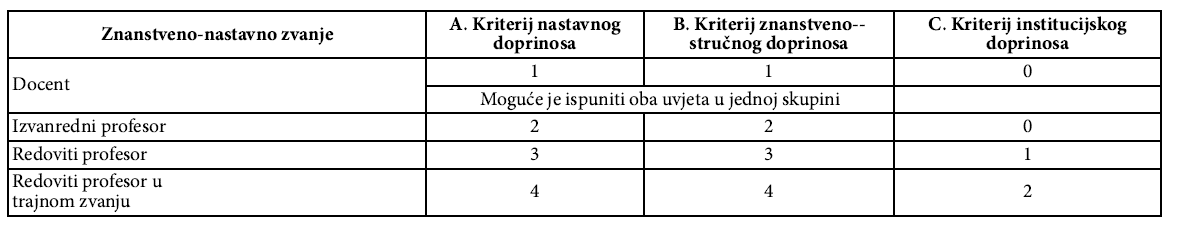 U nastavku (tablici) molimo navesti sve uvjete koje ispunjavate, ali samo ukoliko možete priložiti i potrebne dokaze.OSVRT NA DODATNE UVJETE KINEZIOLOŠKOG FAKULTETAU narednoj tablici dat je pregled potrebnih uvjeta za pojedino znanstveno nastavno zvanje * Ukoliko pristupnik ima više od potrebnog broja A1 radova, oni se mogu računati u kategoriji A2, i to tako da se svaki preneseni A1 rad računa kao 2 A2 radaGrana/predmet izbora 1   A1 RADOVI VEZANI ZA PREDMET/GRANU IZBORA A2 RADOVI VEZANI ZA PREDMET/GRANU IZBORA Grana/predmet izbora 2:   A1 RADOVI VEZANI ZA PREDMET/GRANU IZBORA A2 RADOVI VEZANI ZA PREDMET/GRANU IZBORA Obavezna dokumentacija kod prijave Poveznica na dokumenteDiploma osnovnog završenog studija (s nostrifikacijom po potrebi)Domovnica (strani državljani dostavljaju dokaz o državljanstvu) ŽivotopisPotvrda o znanju hrvatskog jezika (samo za strane državljane))U svojstvu nastavnika (stalnog ili gostujućeg) na nekom visokom učilištu izvodio nastavu od 300 norma sati (izbor u izvanrednog profesora), 600 norma sati (izbor u redovitog profesora), 900 norma sati (izbor u redovitog profesora u trajnom zvanju)Dodatno (naziv priloga) Poveznica na prilogRedni brojRad/djelo11223344556677889910101111121213131414151516161717181819192020Redni brojRad/djelo11223344556677889910101111121213131414151516161717181819192020Redni brojRad/djelo11223344556677889910101111121213131414151516161717181819192020KRITERIJ NASTAVNOG DOPRINOSA Ispunjavanje kriterija Osvrt na ostvarivanje kriterija Poveznica na materijale/dokaze o ispunjavanju pojedinog uvjeta Uvjet mentorstva ili komentorstva pri izradi završnih ili diplomskih radovaDa je bio mentor ili komentor u izradi najmanje dva obranjena završna ili diplomska rada (uvjet za izbor u zvanje docenta), odnosno da je pod njegovim mentorstvom ili komentorstvom, nakon izbora u prethodno znanstveno-nastavno zvanje, obranjeno najmanje 5 završnih ili diplomskih ili poslijediplomskih specijalističkih radova (uvjet za izbor u viša znanstveno-nastavna zvanja).Uvjet objavljivanja rada u koautorstvu sa studentom iz područja teme završnog ili diplomskog radaDa je u koautorstvu sa studentom, kojemu je bio mentor ili komentor u izradi obranjenog završnog ili diplomskog rada, objavio najmanje jedan znanstveni ili stručni rad iz područja teme završnog ili diplomskog rada (uvjet za izbor u zvanje docenta), odnosno da je u koautorstvu sa studentom, kojemu je bio mentor ili komentor u izradi obranjenoga završnog ili diplomskog ili poslijediplomskoga specijalističkog rada, nakon izbora u prethodno znanstveno-nastavno zvanje, objavio najmanje jedan znanstveni ili stručni rad iz područja teme završnog ili diplomskog ili specijalističkog rada (uvjet za izbor u viša znanstveno-nastavna zvanja)Uvjet usavršavanja u znanstvenom području ili struci ili nastaviDa se nakon diplomiranja u svom znanstvenom području ili nastavi ili struci usavršavao na sveučilišnim ili znanstvenim institucijama u zemlji ili inozemstvu, uključujući i boravak u inozemstvu u sklopu programa poslijediplomskog (specijalističkog ili doktorskog) studija, u ukupnom trajanju od najmanje tri mjeseca (uvjet za izbor u zvanje docenta), odnosno da se usavršavao u svom znanstvenom području ili struci ili nastavi na sveučilišnim ili znanstvenim institucijama u inozemstvu u ukupnom trajanju od najmanje šest mjeseci (uvjet za izbor u zvanje izvanrednog profesora), odnosno u ukupnom trajanju od devet mjeseci (uvjet za izbor u zvanje redovitoga profesora), odnosno u ukupnom trajanju od godine dana (uvjet za redovitoga profesora u trajnom zvanju)Uvjet objavljivanja znanstvene knjige, sveučilišnog udžbenika ili sveučilišnog priručnika u autorstvu ili koautorstvuDa je prije izbora u zvanje docenta ili nakon izbora u prethodno znanstveno-nastavno zvanje u autorstvu ili koautorstvu objavio znanstvenu knjigu, sveučilišni udžbenik ili sveučilišni priručnikUvjet inoviranja nastavnog sadržajaDa je sudjelovao u inoviranju nastavnog sadržaja na barem jedan od sljedećih načina: (1) da je kao član povjerenstva sudjelovao u izradi akreditiranoga novog studijskog programa; (2) da je uveo novi kolegij koji je prihvaćen od nadležnoga stručnog tijela visokog učilišta; (3) da je na web-stranici ili na sučelju za e-učenje postavio recenzirane nastavne materijale iz najmanje jednog kolegija, koji su prihvaćeni od nadležnog stručnog tijela visokog učilišta; (4) da je uveo nove eksperimentalne ili praktične nastavne metode na preddiplomskom, diplomskom ili poslijediplomskom studiju uz odobrenje nadležnoga stručnog tijela visokog učilišta.Uvjet mentorstva pri izradi doktorskih disertacijaDa je, nakon izbora u prethodno znanstveno-nastavno zvanje, pod njegovim mentorstvom ili komentorstvom obranjena najmanje jedna doktorska disertacija.Uvjet objavljivanja rada u koautorstvu sa studentom iz područja teme doktorskog radaDa je u koautorstvu sa studentom, kojemu je bio mentor ili komentor u izradi obranjene doktorske disertacije ili nastavnik kod kojega je tijekom doktorskog studija slušao ili polagao ispit, nakon izbora u prethodno znanstveno-nastavno zvanje, objavio najmanje jedan znanstveni ili stručni rad iz područja teme doktorske disertacije.Uvjet recenziranja studijskih programa, odnosno članstva u povjerenstvu za reakreditaciju studijskih programaDa je bio recenzent (izvjestitelj) za barem jedan studijski program, odnosno da je kao član sudjelovao u radu barem jednog povjerenstva za reakreditaciju studijskog programaUvjet recenziranja znanstvene knjige, sveučilišnog udžbenika ili sveučilišnog priručnikaDa je prije izbora u zvanje docenta ili nakon izbora u prethodno znanstveno-nastavno zvanje bio recenzent barem jedne znanstvene knjige, sveučilišnog udžbenika ili sveučilišnog priručnika.Uvjet koordiniranja suradnje s nastavnim bazamaDa je institucionalno koordinirao suradnju s nastavnim bazama ili mrežama nastavnih baza (pokušališta, hospitacije u školama, praktični rad u bolnicama, praktični rad u tijelima i ustanovama javne i državne uprave te županijske i lokalne samouprave, ustanova u kulturi, gospodarskim subjektima itd.)KRITERIJI ZNANSTVENO STRUČNOG DOPRINOSAUvjet prezentiranja radova na znanstvenim ili stručnim skupovima (domaćim i međunarodnim)Da je kao autor ili koautor putem postera ili usmenog izlaganja prezentirao najmanje tri rada na domaćim ili međunarodnim znanstvenim ili stručnim skupovima (uvjet za izbor u zvanje docenta), odnosno da je kao autor ili koautor putem postera ili usmenog izlaganja, nakon izbora u prethodno znanstveno-nastavno zvanje, prezentirao najmanje pet radova na znanstvenim ili stručnim skupovima od kojih najmanje dva na međunarodnim znanstvenim ili stručnim skupovima (uvjet za izbor u viša znanstveno-nastavna zvanja). Međunarodnim skupom u smislu ovog kriterija (uvjeti B1 i B2) smatra se skup koji se održava u inozemstvu, a ako se održava u Hrvatskoj drži se uvjeta znanstvenog djelovanja i izlaganja na najmanje jednom svjetskom jeziku.Uvjet pozvanog predavanja na međunarodnom znanstvenom ili stručnom skupuDa je prije izbora u zvanje docenta ili nakon izbora u prethodno znanstveno-nastavno zvanje bio pozvani predavač na barem jednom međunarodnom znanstvenom ili stručnom skupUvjet vođenja ili sudjelovanja u realizaciji znanstveno-istraživačkih projekata MZOS-a (odnosi se na znanstveno-istraživačke projekte koji su do kraja 2014. godine realizirani uz financijsku potporu Ministarstva znanosti, obrazovanja i sporta) te drugih znanstveno-istraživačkih projekata.Da je kao znanstveni novak ili istraživač sudjelovao u realizaciji znanstveno-istraživačkih projekta MZOS-a ili drugih znanstveno-istraživačkih projekata financiranih od Europske agencije za znanost, tijela državne uprave, hrvatskih i stranih zaklada i sl. (uvjet za izbor u zvanje docenta), odnosno da je bio voditelj znanstveno-istraživačkog projekta MZOS-a ili nekoga drugog znanstveno-istraživačkog projekta financiranog od Europske agencije za znanost, tijela državne uprave, hrvatskih i stranih zaklada i sl. (uvjet za izbor u viša znanstveno-nastavna zvanja).Uvjet vođenja ili sudjelovanja u realizaciji znanstvenog programa znanstvenih centara izvrsnosti, europskih i međunarodnih kompetitivnih projekta i projekata Hrvatske zaklade za znanostDa je bio voditelj ili da je sudjelovao kao suradnik u znanstvenom programu znanstvenog centra izvrsnosti, odnosno da je bio voditelj ili da je sudjelovao kao suradnik u europskom i međunarodnom kompetitivnom projektu ili projektu Hrvatske zaklade za znanost.Uvjet uređivanja zbornikaDa je bio urednik najmanje jednog zbornika radova sa znanstvenog skupa ili zbirne znanstvene knjige ili gostujući urednik u specijalnom izdanju znanstvenog časopisaUvjet recenziranja članaka u časopisima i zbornicimaDa je za znanstvene ili stručne časopise, zbornike radova sa znanstvenog skupa ili zbirne znanstvene publikacije recenzirao najmanje 3 članka (uvjet za izbor u zvanje docenta), odnosno da je, nakon izbora u prethodno znanstveno-nastavno zvanje, za znanstvene ili stručne časopise, zbornike radova sa znanstvenog skupa ili zbirne znanstvene publikacije recenzirao najmanje 5 članaka (uvjet za izbor u viša znanstveno-nastavna zvanja).Uvjet recenziranja projekataDa je bio recenzent (izvjestitelj) za barem jedan kompetitivni projekt na nacionalnoj ili na međunarodnoj razini u kategoriji istraživačkih, razvojnih ili stručnih projekata ili da je bio recenzent (izvjestitelj) u znanstvenom panelu Hrvatske zaklade za znanost.Uvjet članstva u organizacijskom ili programskom odboru znanstvenog skupaDa je bio član organizacijskog ili programskog odbora međunarodnoga znanstvenog skupa (tj. skupa u kojem sudjeluju stručnjaci iz najmanje tri zemlje, a organizacijski ili programski odbor ima članove iz tri države) ili da je bio predsjednik organizacijskog ili programskog odbora domaćega znanstvenog skupa.Uvjet objavljivanja stručnih radovaDa je kao autor ili koautor objavio najmanje tri stručna rada (uvjet za izbor u zvanje docenta), odnosno da je, nakon izbora u prethodno znanstveno-nastavno zvanje, objavio najmanje tri stručna rada ili rada u zborniku znanstvenostručnog skupa (uvjet za izbor u viša znanstveno-nastavna zvanjeUvjet dobivanja međunarodne ili istaknute domaće nagrade ili priznanja za znanstveni, nastavni ili stručni radDa je za znanstveni ili nastavni ili stručni rad dobio međunarodnu nagradu ili priznanje ili istaknutu domaću nagradu ili priznanje. Istaknutom domaćom nagradom ili priznanjem u smislu ovog uvjeta smatraju se nagrade i priznanja koje dodjeljuju državna tijela, te nacionalne znanstvene i kulturne institucije.Uvjet sudjelovanja u programima popularizacije znanostiDa je sudjelovao u aktivnostima popularizacije znanosti, kojima se potiče dijalog znanstvene zajednice sa zainteresiranom publikom o znanosti i znanstvenom obrazovanju (popularno-znanstvena predavanja, tribine, radionice, festival znanosti, prigodne manifestacije, rad u časopisima za popularizaciju znanosti, edukacijski projekti, osmišljeni medijski istupi itd.)KRITERIJ INSTITUCIJSKOG DOPRINOSAUvjet obnašanja čelne dužnostiDa je obnašao čelnu dužnost na visokom učilištu ili čelnu dužnost u strukovnoj ili znanstvenoj asocijaciji na nacionalnoj ili međunarodnoj razini iz svojeg znanstvenog područja ili čelnu dužnost u široj akademskoj zajednici. Čelnim dužnostima na visokom učilištu smatraju se dužnosti rektora, prorektora, dekana, prodekana, pročelnika sveučilišnog odjela, zamjenika pročelnika sveučilišnog odjela i povjerenika za određeni djelokrug rada na sveučilišnom odjelu.Uvjet obnašanja voditeljske dužnosti na ustrojbenoj jedinici visokog učilišta Da je obnašao voditeljsku dužnost na ustrojbenoj jedinici visokog učilišta (voditelj odsjeka, fakultetskog odjela, centra, zavoda, katedre i sličnih ustrojbenih jedinica).Uvjet članstva u sveučilišnim tijelima i voditeljstva u tijelima na sastavniciDa je temeljem imenovanja u barem jednom mandatu bio član tijela Rektorskog zbora, sveučilišnih tijela ili voditelj tijela na sastavnici (odbori, povjerenstva, radne skupine i sl.) ili voditelj poslijediplomskoga sveučilišnog ili poslijediplomskog specijalističkog studija.Uvjet vođenja ili sudjelovanja u realizaciji sveučilišnih razvojnih projekata ili drugih stručnih projektaDa je bio voditelj ili suradnik na sveučilišnom razvojnom projektu ili drugom stručnom projektu kojim se postiže transfer znanja i tehnologija, međuinstitucijska suradnja, odnosno povezivanje akademske s društvenom i gospodarskom zajednicom.Uvjet sudjelovanja u vođenju alumni udrugaDa je bio član sveučilišnog tijela alumni udruge ili voditelj alumni udruge na sastavnici.Uvjet sudjelovanja u izradi i/ili izvedbi programa cjeloživotnog obrazovanjaDa je kao voditelj povjerenstva sudjelovao u izradi i/ili izvedbi prihvaćenog programa cjeloživotnog obrazovanja Uvjet sudjelovanja u izradi i izvedbi programa transfera znanja i tehnologijeDa je sudjelovao u izradi i izvedbi programa transfera znanja i tehnologijeUvjet članstva u međunarodnim ili nacionalnim tijelima za znanost i visoko obrazovanjeDa je bio član međunarodnih ili nacionalnih tijela za znanost i visoko obrazovanje (Nacionalno vijeće za znanost, visoko obrazovanje i tehnološki razvoj, Akreditacijski savjet AZVO-a, nacionalna područna znanstvena vijeća, matični odbori i druga tijela nadležna za znanost i visoko obrazovanje koja imenuju tijela državne uprave).Uvjet članstva u uredništvu znanstvenih i stručnih časopisaDa je bio najmanje tri godine član uređivačkog odbora znanstvenog ili stručnog časopisa ili drugih serijskih znanstvenih ili stručnih publikacijaUvjet dobivanja nagrade ili priznanja akademskih institucija i udrugaDa je dobio nagradu ili priznanje koje dodjeljuje sveučilište, sveučilišne sastavnice, akademske institucije te strukovne, znanstvene ili znanstveno-stručne udruge.ZvanjeDopunski uvjeti za granu (i predmete) na koje se nastavnik bira; potreban broj radova vezanih za predmet/granu izboraDopunski uvjeti za granu (i predmete) na koje se nastavnik bira; potreban broj radova vezanih za predmet/granu izboraDocent1 A1 *2 A1+A2Izvanredni profesor2 A1 *8 A1+A2Redoviti profesor4 A1 *13 A1+A2Redni brojRad/djelo11223344556677889910101111121213131414151516161717181819192020Redni brojRad/djelo11223344556677889910101111121213131414151516161717181819192020Redni brojRad/djelo11223344556677889910101111121213131414151516161717181819192020Redni brojRad/djelo11223344556677889910101111121213131414151516161717181819192020